CV Bas van der Heijden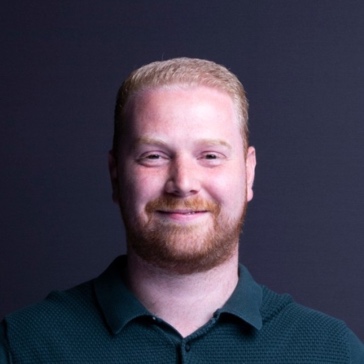 Persoonlijke gegevensNaam: 			Bas van der HeijdenWoonplaats: 		HeeschTelefoonnummer:		06-57548898Email adres:		bas@footprint-services.nlGeslacht:		ManOver MijEen financial met 10 jaar ervaring. Tijdens het afronden van mijn bachelor Bedrijfseconomie was ik (na een afstudeerperiode) werkzaam bij Mars Incorporated, waar ik verantwoordelijk was voor de implementatie van een 3-way-match proces voor beheersing van de transportkosten en optimaliseren van een E-invoicing crediteurensysteem. Met deze kennis en ervaring was ik direct van toegevoegde waarde bij Nedis B.V., waar op dat moment een centralisatie plaats vond. Binnen een periode van een half jaar is het E-invoicing systeem uitgerold voor 12 entiteiten.Na het optimaliseren van verschillende crediteurenprocessen (S€PA batch betalingen, tussenrekening control, winst-en-verliesrekening analyse, three-way-match inkooporderproces etc.) ben ik in een geleidelijke opbouw verantwoordelijk geworden voor alle financiële aspecten van 3 verschillende entiteiten. Hierin heb ik veel kennis opgedaan over rapporteren volgens verschillende wetgevingen, administratief afhandelen buitenlandse fusies/liquidaties, opstellen van jaarrekeningen, ondersteuning/ coördineren van de jaareinde accountscontrole etc. Aan het eind van mijn periode bij Nedis B.V. was ik, als Teamleider, met mijn team van 11 personen verantwoordelijk voor de accounting van 19 verschillende Europese entiteiten binnen de divisie, waarvan gedeeltelijk ook de Debiteurenadministratie/ CreditControl. Voor mijn eerste interim opdracht bij Trouw Nutrition Benelux vulde ik een Assistant Business Controller rol in, waarin ik optimalisatie heb gebracht in het Financial reporting proces, waaronder het hedging proces, de transportkosten- en pricing analyse. Tevens heb ik verschillende verkoop dashboards opgesteld, om de verkoopvolumes beter en efficiënter te kunnen beheren en analyseren. Bij mijn tweede interimopdracht was ik leidinggevende van een debiteurenadministratie team van 3 personen bij Ritchie Bros B.V., waar in een kort tijdbestek een nieuw team samengesteld moest worden, die haar taken, structureel en tijdig kon uitvoeren. Een van de uitdaging was het opzetten van een geheel nieuwe collectie proces, voor het terugdringen en beheren van de overdue. In mijn vorige rol bij Jumbo Supermarkten ben ik Processpecialist voor het CashOffice en Debiteurenteam geweest, waarbij ik mij heb gericht op procesverbetering middels automatisering en robotisering van processen. Daarnaast ondersteunde ik het team als er problemen bij operationele (geldstroom) processen waren en ben ik verantwoordelijk geweest voor de opschoning van een tussenrekening m.b.t. het project Supply Finance (+250mln). Door middel van (KPI) analyses bracht ik in beeld waar de verbetermogelijkheden voor beide teams lagen. Automatisering van het verwerken van de banktransacties en wijzigen van bankcertificaten was ook onderdeel van deze opdracht.

In mijn huidige rol ben ik werkzaam bij DAF/ PACCAR Financial Europe, waarbij ik onderdeel ben van het ALFA Project Team. Dit team verzorgt de implementatie van het contractmanagement systeem ALFA, waarbij ik verantwoordelijk ben voor de financiële coördinatie voor 15 verschillende Europese entiteiten. Na beoordeling van de balans en P&L, zet ik een nieuw boekingschema op (AccountMapping)tussen ALFA en Exact en beoordeel ik of het systeem financieel de juiste boekingen maakt conform de interne policy en de lokale wetgeving. Tevens creëer ik de geconsolideerde openingsbalans voor US GAAP en LOCAL GAAP en beoordeel ik de P&L impact. Daarnaast ondersteun ik bij valutakoers resultaten, PowerBI reporting en de verificatie van (e-)invoices en credit nota’s.

Mede dankzij mijn stressbestendigheid, motivatie en behulpzaamheid ben ik in staat deadlines ten alle tijden te respecteren en te behalen. Graag gebruik in mijn ervaringen en kennis om de financiële administratie van anderen te beheren en te optimaliseren, om zo mijn ‘afdruk’ achter te laten. Ik zoek momenteel een administratieve rol waarbij procesoptimalisatie ook centraal staat, gericht op GL accounting en/of Financial reporting.Werkervaring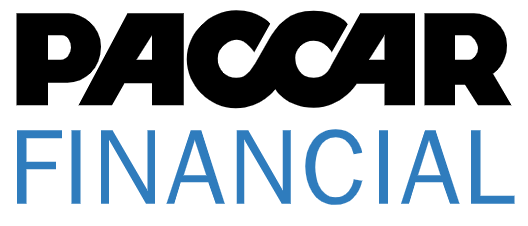 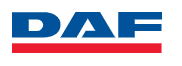 11-2020 – HEDEN 		PACCAR Fincial Europe (DAF Trucks NV) Project Accounting ManagerDAF Trucks N.V. is een technologische onderneming en een vooraanstaande fabrikant van bedrijfswagens in Europa. DAF is een volle dochteronderneming van PACCAR Inc., wereldleider in de ontwikkeling en productie van uitmuntende lichte, middelzware en zware bedrijfsvoertuigen. PACCAR ontwikkelt en produceert ook geavanceerde dieselmotoren, biedt financiële dienstverlening en informatietechnologie en verkoopt onderdelen voor trucks in het kader van zijn kernactiviteit
Financiële coördinatie van implementatie contractmanagementsysteem ALFA (15 Europese entiteiten)Balans- en P&L analyse voor pre-assessment projectfaseOpzet Account Mapping tussen ALFA en ExactOpzet geconsolideerde openingsbalans volgens US GAAP en LOCAL GAAP (en in diverse valuta)Training Accounting Managers (ten tijde van UAT ALFA) Verificatie van (e-)invoices en credit nota’s volgens lokale eisenSupport (PowerBI) reporting (GL, AR, AP reconciliation)Support FX curreny rate impact in CZK en PLN
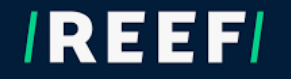 10-2020 – HEDEN 		REEFProcespecialist Reef Finance and Control, Accounting specialist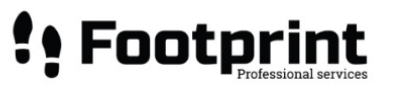 02-2018 – 09-2020 	Footprint Professional ServicesMedior Interim Accounting Professional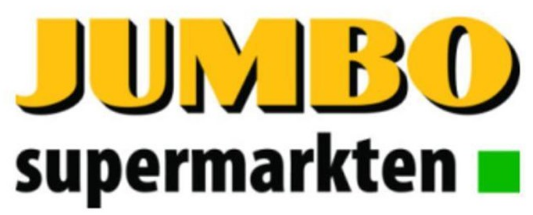 05-2019 – 10-2020 	Jumbo SupermarktenProcesspecialist A&OJumbo is een Nederlandse keten van supermarkten van Jumbo Groep Holding B.V., die eigendom is van Stichting Administratiekantoor Van Eerd Groep Holding. Tussen 2005 en 2012 groeide Jumbo, mede door de overname van de supermarktketens Super de Boer en C1000 uit tot de op één na grootste supermarktketen van Nederland. Er werken (inclusief hoofdkantoor en distributiecentra) anno 2018 ongeveer 60.000 mensen. 
Proces Specialist Accounting & Operations – Team Cash Office (CO) en Billing, Collection & Receivables (BAR)Aanbrengen van Procesverbetering voor dagelijkse operationele taken m.b.t. Bankverwerking en WinkeladministratieVerwerking achterstand tussenrekening Supply Finance (+250mln)Automatisering van verwerking banktransactiesOnderdeel van Robotics team, voor robotisering/automatisering van operationele takenOperationeel Beheer Robots van CO en BARWaar nodig de teams hulp bieden als er problemen zijn ontstaan bij operationele processenTussenpersoon voor Business en IT – met een Agile werkwijzeDoorvoeren van bank certificaat wijzingenKPI-analyses op interne processen (gekoppeld aan PowerBI)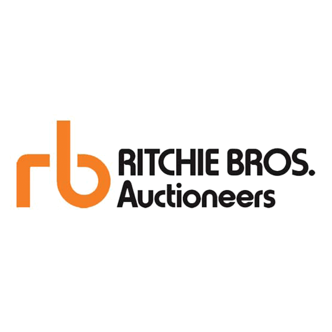 09-2018 – 04-2019 	Ritchie Bros AuctioneersAccounts receivable Team Lead’s Wereld grootste industriële veilinghuis,zonder limieten met de mogelijkheid ter plaatse of online te bieden. Verkoop van een breed scala aan gebruikt en nieuw materiaal dat o.a. gebruikt wordt in landbouw en transport. Wereldwijd in 2018 +- 1 miljard omzet generegeerd, met +-1.400 werknemers wereldwijd.Opdracht gericht op debiteuren administraite van Mascus (een marktplaats voor het kopen en verkopen van gebruikte machines en transportvoertuigen), onderdeel van Ritchie Bros Auctioneers (+-10 mln omzet per jaar). Teamlead Accounts Receivable team, 3 personen – 10 entiteitenOpzet gestructureerd proces, voor efficiente verwerking van de volledige debiteurenadministratie voor 10 verschillende entiteiten.Verzorging van volledige training van het team, voor een volledige en gedocumenteerde integratie naar het globale debiteurenteam.Integratie praktische en technische collectie strategie, voor efficiente controle van opgelopen betalingsachterstand (2.6mln)Synchronizatie Orderverwerkingssysteem en ERP (Oracle), Revenue control, customer inquiries, overdue analyses, periode afsluiting, support bij audit en overige projecten, etc.

02-2018 – 08-2018 	Trouw Nutrition Benelux, 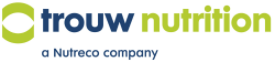 Assistant Business ControllerTrouw Nutrition Benelux: levert een breed assortiment producten die de gezondheid en productiviteit van vee verbetert. Trouw Nutrition is vertegenwoordigd in 25 landen wereldwijd met 3.000 werknemers, onderdeel van Nutreco Hedging proces van zowel inkoop- als verkooporders opzetten en optimaliseren. Exposure analyseren en rapporteren aan TreasuryBeheersen, analyseren en aanbevelingen doen aangaande de reservering van de inkoop- en verkooptransportkostenWekelijkse Verkoopafzet Forecast bepalenVolume ontwikkelingen (per brand, customer – maandelijks & YTD)rapporteren en analyserenPricing analyse: Controle op prijscorrecties, credit nota’s en prijsafwijking in vergelijk met standaard kostprijsTussenrekeningen beheer (Nog te ontvangen facturen etc.)Accounts Receivable Debtor Management – Overdue controlControle proces Accounts Payable SSC (tijdig verwerken van facturen en betalingen)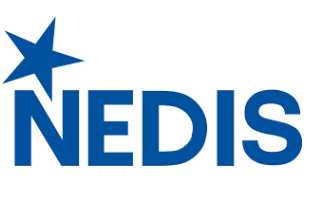 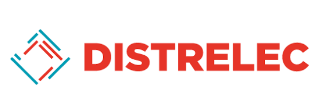 2013– 2018-01 		Nedis B.V. Nedis: groothandel in consumenten electronica; 80-100 MIO omzet; 150 – 200 medewerkers; Distrelec: groothandel in professioneel electronische componenten; 250 MIO omzet; 500 medewerkers Teco CDC BV: logistieke dienstverlener voor Nedis en Distrelec; 200-250 medewerkers– 01-2018 		Datwyler Teco DivisionTeamlead Finance Shared Service CentreMede-verantwoordelijk voor de centralisatie van alle Distrelec entiteiten binnen het teamDirect leidinggevende van een team van 11 personen met de financiële administratieve verantwoordelijkheid voor 19 entiteiten, opgebouwd in verschillende periodes:06-2016 – 10-2016: 2 personen: BE, ES, FI (2x) FR, IT (2x)10-2016 – 05-2017: 5 personen: DK, ES, FI (2x), FR, IT (2x), NO, PL, SE (2x)05-2017 – 01-2018: 11 personen: BE, DK, ES, FI (2x), FR, IT (2x), NL (4x) NO, PL, SE (2x), UK (2x)Nadruk in het team ligt op de financiële rapportage van alle entiteiten, zowel maandelijks voor groepsdoeleinden (SWISS GAAP) als jaarlijks statutair (local GAAP)Jaarlijkse afsluiting adhv een fast-close principe (deadline getekende jaarrekening 11 januari)Binnen het team zijn 3 personen werkzaam binnen het debiteuren management- en CreditControl proces voor 5 verschillende Nedis entiteitenContinue optimalisatie van de efficiency van processen (en bijbehorende kostenbesparingen)Adviseren lokaal management met betrekking tot financiële rapportageProactieve procesverbetering en implementatietrajecten (groepsbreed) in zowel Nedis (Exact en aanverwant) als Distrelec (SAP)Ondersteunende rol bij budgettering van Nedis entiteitenKey user purchase2pay (crediteuren) proces met daarin de 3-way match module, scan/herken software en de autorisatie workflow06-2015 – 05-2016 	Nedis B.VFinance General ledger employee FSSCBeheren en opstellen van balans en winst-en-verliesrekening en winstbepaling volgens lokale en SWISS GAAP voor 3 Europese entiteiten:België 01-01-2015 – 01-10-2016Engeland 01-06-2016 – 01-07-2016Frankrijk 01-08-2015 – 01-04-2017Aanmaken en beheren verschillende aangiftes (BTW, VPB, Intrastat, Battery, Copytax, WEEE etc.)Cashflow forecastOptimaliseren en documenteren van balansdossiersOndersteunende en coordinerende rol bij jaareind auditOptimaliseren van financiële kostenbeheersingCoördineren en administratief afhandelen fusies en liquidaties in Engeland en FrankrijkKey user purchase2pay (crediteuren) proces met daarin de 3-way match module, scan/herken software en de autorisatie workflow10-2014 – 05-2015 		Nedis B.V.Senior Accounts Payable Finance Shared Service CentreTaken en verantwoordelijkheden:Het aansturen en beoordelen van de crediteurenadministratie voor 12 entiteiten, 4 medewerkersInvoeren, archiveren en coderen inkooporderfacturen van het hoofdkantoorVerbeteren en beheren 3-way match inkooporderprocesBeheren en optimaliseren E-invoicing systeemImplementeren en naleven autorisatiematrixBegeleiden van een stagiair Creëren van de jaarrekening van en ondersteuning bieden tijdens jaareind controle 
van de Belgische entiteit
07-2013 – 09-2014 	Nedis B.V.Accounts Payable Finance Shared Service Centre EmployeeTaken en verantwoordelijkheden:Invoeren, archiveren en coderen kosten-facturen voor verschillende (buitenlandse) entiteiten 
(BE, DE, ES, FR, IT, NL, SE, UK) Centraliseren crediteuren proces voor verschillende entiteiten middels het implementeren van een nieuw E-invoicing system Opzetten automatische S€PA batch betalingenModerniseren en beheren van crediteuren masterdataBeheren van verschillende crediteuren gerelateerde tussenrekeningenWinst- en verliesrekening OPEX analyseOndersteunen bij interne en jaareinde audit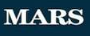 07-2011 – 12-2012 		Mars Incorporated			Local accounting employeeTaken en verantwoordelijkheden:Implementatie (SAP) 3-way match voor logistieke tenderOptimaliseren E-invoicing systeem crediteuren administratieBoeken en opvolgen van personeelsdeclaratiesAanmaken van Intrastat rapportages SystemenALFA Systems – ContractmanagementExact Globe YUKIInterfere / Donau (scan / herken en autorisatie workflow)Readsoft (scan / herken en autorisatie workflow)VIM (scan / herken en autorisatie workflow)SAPInfor M3OracleMicro Focus ALM - Quality CenterRedwood RoboFinanceSalesforceAdyen payment portalPower to Pay – Payment HUBJIRAPowerBIOffice (Word / Excel / Sharepoint)Opleidingen2020 – 2021: ISBW Strategisch procesmanagement, Eindhoven, Post-HBO, diploma behaald2008 – 2013  Avans Hogeschool, ‘s-Hertogenbosch, HBO Bedrijfseconomie, diploma behaald
2010 – 2011   Avans Hogeschool, ‘s-Hertogenbosch, Minor Public Control, diploma behaald2002 – 2007 Maasland College, Oss, Havo (Profiel Economie&Maatschappij + keuze vak M&O)Cursussen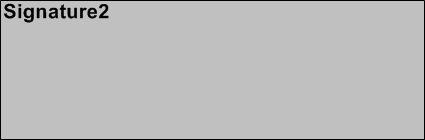 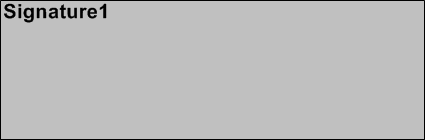 2021 LEAN Green Belt, Het Leanhuis2017  Datwyler intern high potential programma, Advanced leadership training2016  Financial analyst and credit management, CMI2008 Microsoft Excel/Word 2007 cursus, Avans Hogeschool ‘s-Hertogenbosch